Projektisuunnitelman mallipohja 
IT-hankkeen tilaajalleprojektin nimi1 Käsitteet	Tässä esitellään projektin kannalta tärkeät käsitteet, jotta niihin voi yksinkertaisemmin viitata jäljempänä. Avattava mm. keskeiset käsitteet, joita IT-toimittaja ei mitä luultavimmin tunne syvällisesti.2 Nykytilanne ja tarpeet		Nykytilanteen kuvaus – perustelut projektin merkitykselle ja sen toteuttamiselle.Mitä on oleellista tietää nykytilanteesta?Mikä on ongelma/tarve, johon halutaan ratkaisu?Mitä halutaan mahdollistuvan johtamisessa, toiminnassa jne. kun uusi ratkaisu on käytössä?Mitä halutaan ratkaista/mahdollistaa/korjata loppuasiakkaiden/sidosryhmien näkökulmasta?Millasta yhteistyötä tilaaja-toimittajasuhteessa odotetaan? 		Millainen on hyvä projektisuunnitelma? 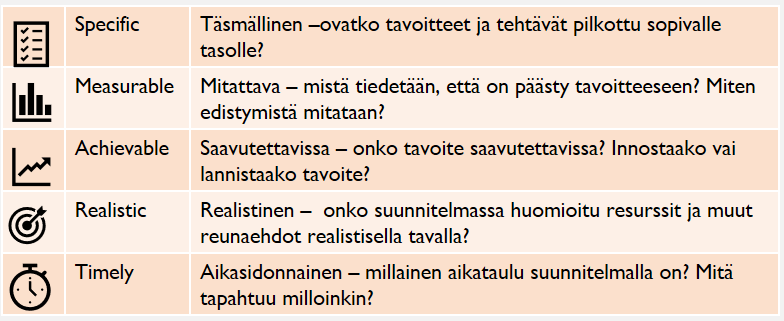 3 Projektin tavoitteet3.1 TavoitteetMilloin voidaan sanoa että projekti on onnistunut? Mikä on tärkeintä ja pakollista saavuttaa? Mitä toissijaisia tavoitteita on? Mitä rajauksia on?Mitkä mittarit käytössä tulosten arvioinnissa?Esimerkkejä: Prosessin automaatioaste prosentteina, kriittisen toiminnon läpimenoaika minuutteina/sekunteinaValitut mittarit kuvattavaHuom! Ottakaa huomioon myös jatkuvien palveluiden kannusteena toimiminen – jos tavoitteita ei järjestelmästä johtuvista syistä saavuteta, voi neuvotella sanktiointitasoista toimittajan kanssa.Mitkä ovat em. mittareiden tavoitteet (numeroina)?Helppokäyttöisyys jne. ovat hyviä mittareita sinänsä, mutta on mietittävä miten nämä asiat todennetaan käytännössä – se päästäänkö tavoitteeseen vai ei, ei saa olla mielipidekysymys etenkin jos siihen liittyy maksuposteja ja hyväksyntöjä3.2 AikatauluKuvaa tähän projektin tavoiteaikataulu yleisellä tasolla, älä mene detaljeihin ja tarkkoihin vaiheistuksiin. Mitkä ovat projektin aloitus- ja päättymisajankohdat? Onko jotain erityislaatuisia päivämääriä projektin aikana, joilla on merkitystä projektin tarkan aikataulutuksen suunnittelemiseksi? Onko tiedossa jokin tilanne, jonka on ratkettava ennen kuin projektin voi aloittaa (esim. rahoituksen ratkeaminen, jonkin edeltävän projektin on päätyttävä ennen kuin voi aloittaa uuden tms.)?3.3 Rajaukset		Mitä projektista jätetään pois? Mihin keskitytään?4 Riippuvuudet ja edellytykset		Asiat, jotka oltava kunnossa, päätettynä tai sovittuna, jotta projektiin voi ryhtyä.Ennen projektin aloitusta seuraavat toimenpiteet tulee olla hoidettuna ja ohjausryhmän hyväksyminä:Salassapitosopimus allekirjoitettuSopimus projektista allekirjoitettuProjektipäällikkö/-päälliköt nimetty Ohjausryhmä nimettyProjektiryhmä nimettyTuloksien arvioinnin mittarit kiinnitettyMahdolliset kolmannen osapuolen resurssit sovittu, salassapitosopimukset allekirjoitettu sekä resursointi vahvistettu kolmannen osapuolen toimestaMitä tarvitaan heti projektin alkaessa, jotta työt pääsevät hyvin käyntiin? Mitä toimenpiteitä tarvitaan, jotta mahdollistuu?Projektipalaverit ja ohjausryhmän palaverit sovitaan ja kalenteroidaanProjektin vaiheistus ja hyväksymispisteet laadittu ja molemmin puolin hyväksytty
5 Projektin ohjaus, organisointi ja tarvittavat resurssit5.1. Projektin ohjausryhmäOhjausryhmän tehtävänä on valvoa ja ennen kaikkea ohjata projektin etenemistä. Ohjausryhmän jäsenet tukevat omalla osaamisellaan ja toimivaltuuksillaan projektipäällikköä ja projektiryhmää tavoitteiden saavuttamisessa.Ohjausryhmän tehtävät:Projektin tavoitteiden asettaminenProjektisuunnitelman hyväksyntä Projektin (ja mahdollisten aliprojektien) käynnistämisluvan myöntäminenProjektin etenemisen valvominen ja hyväksymiskriteerien asettaminen vaiheilleProjektimuutoksista päättäminen (sisältö, aikataulu, kustannukset) sekä niiden rajojen asettaminen, joiden puitteissa projektipäällikkö/projektipäälliköt voivat tehdä päätökset itsenäisestiBudjetin ja riskien valvonta. Vastuualueella on myös aktiivisuus riskien tunnistamisessa ja ennaltaehkäisemisessä.Projektin sekä projektin vaiheiden päättämisen hyväksyminen. Muut asiat jotka projektiryhmä nostaa ohjausryhmän käsiteltäväksi Projektin nimetty ohjausryhmä on:5.3. Projekti- ja sidosryhmätProjektiryhmä vastaa projektin toteuttamisesta ja on vastuussa ohjausryhmälle projektinsa etenemisestä (tavoitteista, budjetista, aikataulusta). Projektiryhmän vastuulla on myös tarvittavat ja osaavat resurssit.Projektiryhmää vetää... Projektiryhmien tapaamisten muistiot kirjaa... <Tilaajan> projektiryhmän jäsenet:<Toimittajan> projektiryhmän jäsenet	Projektiin liittyvien sidosryhmien yhteyshenkilöt:6 Tehtävät ja vastuut (RACI)		(R) ResponsibleVastuussa toteutuksesta (1-n henkilöä), mielellään yksi per tehtävä​
Accountable / Approver​
Omistaa asian, hyväksyy toteutuksen​		(C) Consulted​Asiantuntija, joka tuo tietoa tai auttaa ​		(I) Informed​Osapuoli, jota tiedotetaan etenemisestä				Projektin keskeisistä vastuista on sovittu seuraavasti:7 Projektin päävaiheet ja aikataulutus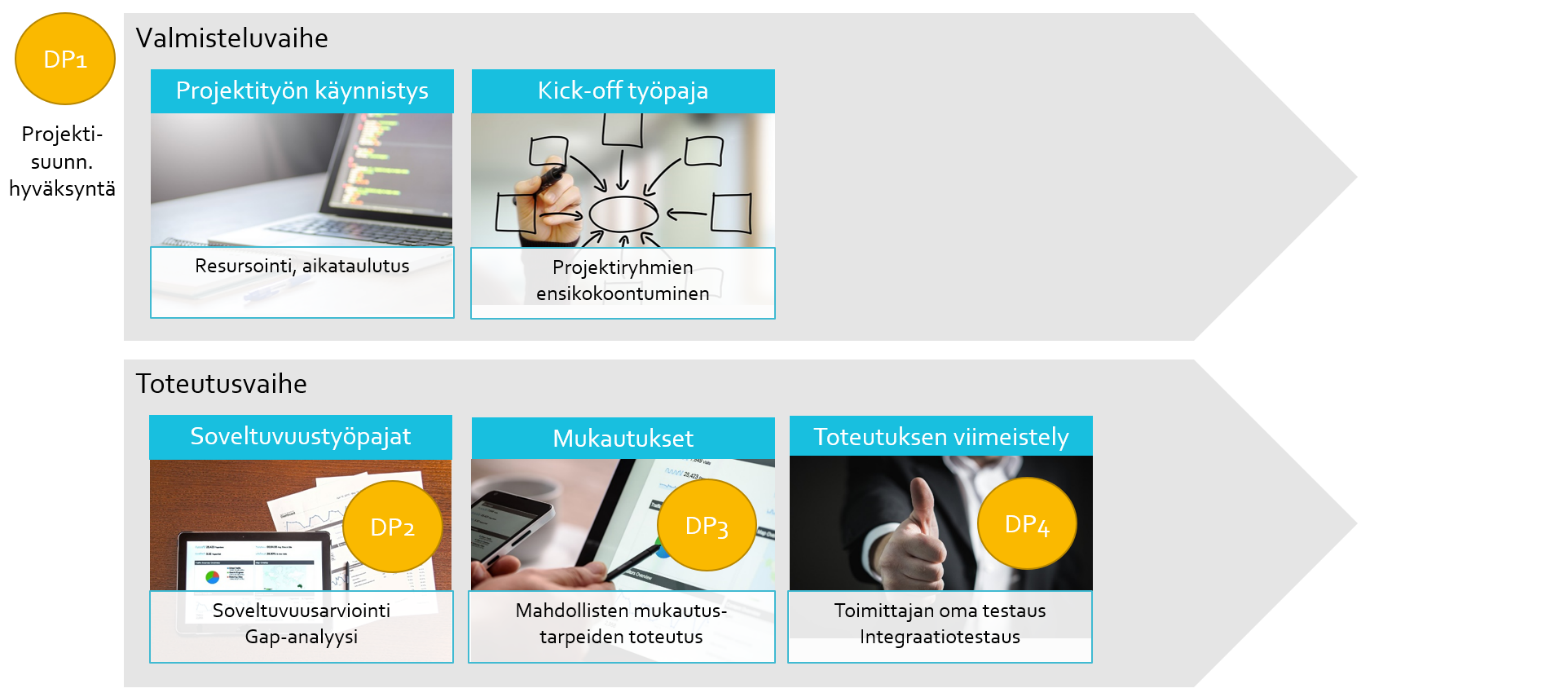 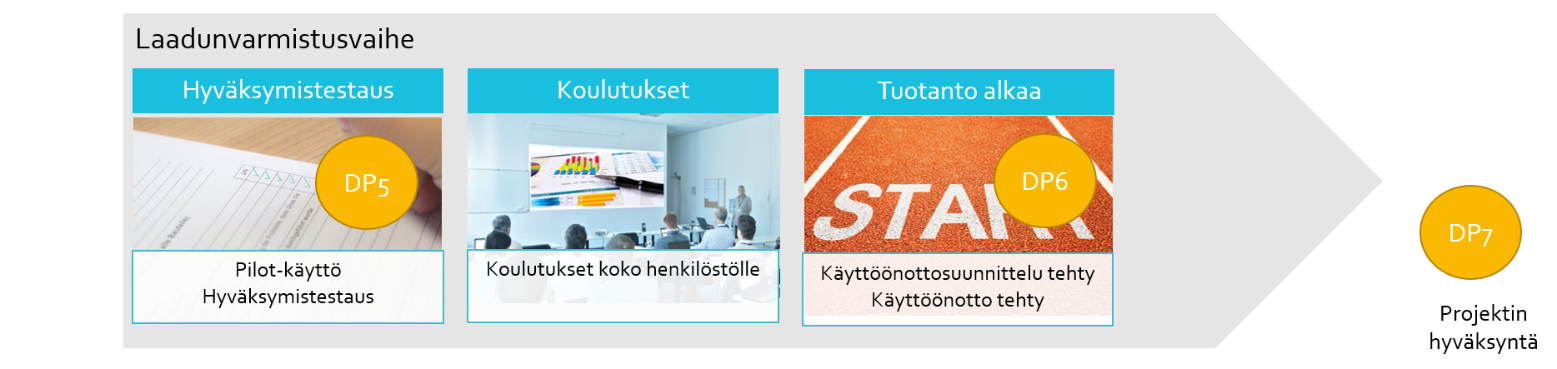 	Projektin hyväksymispisteet on kuvattu kappaleessa 15.8 Työskentelyn periaatteetKuvataan työskentelyn periaatteet (f2f-tapaamiset, etäkokousten käyttö, muistioiden laatiminen, jatkotoimenpiteiden seuranta)Haetaan tasapaino sille miltä osin mennään vesiputousmallilla, miltä osin hyödynnetään sprinttipohjaista työskentelytapaa esim. järjestelmämuutosten osalta?
8.1 Viestintä ja tiedonvälitysViestintävastuut? Mille ryhmille viestitään, mikä on ryhmien kannalta olennaista, missä kanavissa heille viestitään, kuinka usein tai minkä yhteydessä?Sidosryhmät ja kolmannet osapuolet?Dokumentointi? Yhteinen projektityötila dokumenttien jakamiseksi?
8.2 Projektin kick-off -työpajaKuvataan projektin kick-offin valmistelut ja vastuuKuvataan mitä kick-offissa tehdäänProjektisopimuksen keskeisten kohtien läpikäyntiPerehdytään tavoitteisiin, aikatauluunKäydään läpi työmenetelmätSovitaan roolit ja vastuutKäynnistetään projektiryhmän työ
8.3 Työmäärä- ja kustannusarviotOnko projektissa työmäärä- tai kustannusarvioitavia elementtejä, jotka tarkentuvat työn alettua? Miten ja kenen toimesta viedään ohjausryhmän käsiteltäväksi kun tiedot tarkentuvat? 
8.4 Vaiheen päättäminenMitä tapahtuu ennen kunkin vaiheen päättämistä? Miten projektin vaiheiden hyväksyminen tapahtuu (mitä tuotoksia voisi olla päätöksen perusteena, kuka vastaa tietojen kokoamisesta päätöksen perusteeksi, kenelle ja milloin esittelee?)8.5 Koulutus, perehdyttäminenMitä koulutus- tai perehdyttämistoimia tarvitaan? Kuka niistä vastaa? Onko pilot-käyttöä rajatulle joukolle ennen laajempaa kouluttamista?9 Projektin ohjauskäytännöt9.1 PalauteKerätäänkö projektista palautetta? Miten? Kuka käsittelee palautteen?
9.2 Ohjausryhmän kokouksetKuinka usein pidetään? Kuka kutsuu koolle? Asialistan toimitus ennakkoon minimissään x pv ennen?
9.3 Projektiryhmän palaveritKuinka usein pidetään? Kuka kutsuu koolle? Asialistan toimitus ennakkoon?
9.4 Projektin statusraportointiMiten usein tehdään? Mitä informaatiota sisältää? Kuka vastaa sen laatimisesta? Kenelle lähetetään? Miten käsitellään?
10 Projektibudjetin ja laskutuksen seurantaProjektikustannusten seurantamenettelytLaskutuskäytännötBudjettimuutosten käsittelyMuut käytännön asiat, esim. matkakulut tms. joista ei ole sopimuksessa jo sovittu?Mitä projektipäällikkö/-päälliköt voivat sopia keskenään? Mikä on raja, josta ylöspäin vaatii ohjausryhmän käsittelyä (yksittäiset kustannuserät tai tietyllä aikavälillä n kpl yksittäisiä joiden yhteissumma ylittää x EUR tms.)?11 RiskienhallintaMitä riskejä on? Miten riskejä hallitaan? Mikä on toimintamalli? Kuka vastaa? Missä ja miten riskejä seurataan ja käsitellään?Todennäköisyys: 1 = ei todennäköinen, 2 = pieni todennäköisyys, 3 = lähes todennäköinen, 4 = todennäköinen, 5 = erittäin todennäköinen
Vaikutus: 1 =  lähes olematon, 2 = pieni, 3 = kohtalainen, 4 = suuri, 5 = erittäin suuri
Arvo = Todennäköisyys * Vaikutus
12 MuutoshallintaMikä on muutoksen määritelmä (viittaus sopimukseen)?Kun muutos tunnistetaan, kenelle siitä ilmoitetaan? Kuka vastaa muutosten käsittelystä? Määritellään rajat mitkä muutokset voidaan sopia projektipäälliköiden kesken, ilman muutoshallintaprosessia. Miten erityisen kiireelliset muutostarpeet viedään päätöksentekoprosessiin?Muutoksista ylläpidetään <toimittaja> projektipäällikön toimesta muutoslokia, jossa jokaisen muutostarpeen osalta täydennetään:Muutoksen kuvausVaikutus liiketoimintaan / toimintaanMikä on seuraus jos ei toteuteta muutostaKoko:pieni = muutos vaikuttaa vähän, ei juurikaan vaikutusta aikatauluun eikä budjettiinkohtalainen = pieni vaikutus aikatauluun esim. alle 2 viikkoa ja/tai budjettiin suuri = merkittävä vaikutus budjettiin ja/tai aikatauluun esim. yli 2 viikkoaKustannusarvioVaikutukset vrt. alkuperäinen suunnitelma (tarkempi selvitys vaikutuksista budjettiin, aikatauluihin, resursseihin..)13 Laadunvarmistus		Kuvataan projektin laadunvarmistusvastuut ja päätehtävät aikatauluineenMiten toimittaja varmistaa toimituksen laadun omilla toimillaan ennen integraatio- ja hyväksymistestauksen alkamista?Mitä on sovittu ja kuka vastaa integraatiotestauksesta? Entä hyväksymistestauksesta? Mitä testataan? Mitä ei testata?
14 Projektin hyväksymispisteetKuvataan projektin hyväksymispisteet ja kuka / mikä taho hyväksyy em. vaiheet. Esim:DP (Decision Point) 1 Projektisuunnitelman hyväksyminenDP 2 Soveltuvuusarvioinnin ja gap-analyysin hyväksyminenDP 3 Mukautusten hyväksyminenDP 4 Integraatiotestaustulosten hyväksyminenDP 5 Hyväksymistestaustulosten hyväksyminenDP 6 Tuotantokäyttöönottovalmiuden hyväksyminen, päätös tuotantoon siirtymisestäDP 7 Projektin hyväksyntä
15 Liitteet		Liitteet, esim. riskilista, testaussuunnitelma, viestintäsuunnitelma
16 MuutoshistoriaNimiVastuut projektissa/ ohjausryhmässäPuhelinnumeroSähköposti NimiVastuut projektissaPuhelinnumeroSähköposti NimiVastuut projektissaPuhelinnumeroSähköposti NimiVastuut projektissaPuhelinnumeroSähköposti TehtäväryhmäTehtävä<Tilaaja><Toimittaja>RACI (määritä)RACI (määritä)PäävaiheAikataulutusVastuuhenkilöLisätiedotVastaa/OsallistuuVastaa/OsallistuuNRORiskiTodennäköisyysVaikutusArvoKorjaava toimenpideVastuuhenkilöLisätietoja1234MuutospvmVersioKommentitTekijäHyväksymispvm